1                                                   Professional Membership Renewal Form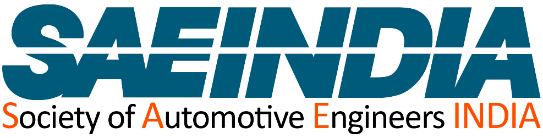 No.1/17, Ceebros Arcade, 2nd Floor 3rd Cross,                                                                                               Due on:  Kasturibai Nagar, Adyar Chennai – 600 020..Phone : 044-42152280, 24411904Email : shiny@saeindia.orgwww.saeindia.orgSAEINDIA Bank Account Details:Name	:  SAE INDIA Account Number: 000101202792IFSC Code:   ICIC0000001Nature of Account :  Special Savings Account             Bank:  ICICI Bank Branch	:  Cenetoph Road Branch*share the transaction details with your membership number.NameNameNameSAEINDIA Membership No.SAEINDIA Membership No.SAEINDIA Membership No.SAEINDIA Membership No.GradeMobileMobileMobileEmail Id Email Id Email Id Email Id Email Id Membership Dues :    Below 28yrs & teaching faculty Rs.1298/-                                           28yrs and above Rs.1652/-10yr Membership : Rs.11800/-	*Fee includes 18% GSTMembership Dues :    Below 28yrs & teaching faculty Rs.1298/-                                           28yrs and above Rs.1652/-10yr Membership : Rs.11800/-	*Fee includes 18% GSTMembership Dues :    Below 28yrs & teaching faculty Rs.1298/-                                           28yrs and above Rs.1652/-10yr Membership : Rs.11800/-	*Fee includes 18% GSTMembership Dues :    Below 28yrs & teaching faculty Rs.1298/-                                           28yrs and above Rs.1652/-10yr Membership : Rs.11800/-	*Fee includes 18% GSTMembership Dues :    Below 28yrs & teaching faculty Rs.1298/-                                           28yrs and above Rs.1652/-10yr Membership : Rs.11800/-	*Fee includes 18% GSTMembership Dues :    Below 28yrs & teaching faculty Rs.1298/-                                           28yrs and above Rs.1652/-10yr Membership : Rs.11800/-	*Fee includes 18% GSTMembership Dues :    Below 28yrs & teaching faculty Rs.1298/-                                           28yrs and above Rs.1652/-10yr Membership : Rs.11800/-	*Fee includes 18% GSTMembership Dues :    Below 28yrs & teaching faculty Rs.1298/-                                           28yrs and above Rs.1652/-10yr Membership : Rs.11800/-	*Fee includes 18% GSTDues to SAEINDIA are preferred to be paid by payment gateway given in our website. Dues can alse be paid in our PayUmoney gateway :  payumoney.com/store/buy/saeindia-membershipDues can also be remitted to any branch of ICICI Bank in the name of SAEINDIA  A/c. No.: 000101202792.     NEFT can also be done.   In both cases please send details by email attaching scanned copy of the challan counterfoil, without which we will not be able to connect, as we get more transactions on the same day from the bankAlso by sending a DD payable in Chennai on any Nationalized Bank attaching this form duly filled.Dues to SAEINDIA are preferred to be paid by payment gateway given in our website. Dues can alse be paid in our PayUmoney gateway :  payumoney.com/store/buy/saeindia-membershipDues can also be remitted to any branch of ICICI Bank in the name of SAEINDIA  A/c. No.: 000101202792.     NEFT can also be done.   In both cases please send details by email attaching scanned copy of the challan counterfoil, without which we will not be able to connect, as we get more transactions on the same day from the bankAlso by sending a DD payable in Chennai on any Nationalized Bank attaching this form duly filled.Dues to SAEINDIA are preferred to be paid by payment gateway given in our website. Dues can alse be paid in our PayUmoney gateway :  payumoney.com/store/buy/saeindia-membershipDues can also be remitted to any branch of ICICI Bank in the name of SAEINDIA  A/c. No.: 000101202792.     NEFT can also be done.   In both cases please send details by email attaching scanned copy of the challan counterfoil, without which we will not be able to connect, as we get more transactions on the same day from the bankAlso by sending a DD payable in Chennai on any Nationalized Bank attaching this form duly filled.Dues to SAEINDIA are preferred to be paid by payment gateway given in our website. Dues can alse be paid in our PayUmoney gateway :  payumoney.com/store/buy/saeindia-membershipDues can also be remitted to any branch of ICICI Bank in the name of SAEINDIA  A/c. No.: 000101202792.     NEFT can also be done.   In both cases please send details by email attaching scanned copy of the challan counterfoil, without which we will not be able to connect, as we get more transactions on the same day from the bankAlso by sending a DD payable in Chennai on any Nationalized Bank attaching this form duly filled.Dues to SAEINDIA are preferred to be paid by payment gateway given in our website. Dues can alse be paid in our PayUmoney gateway :  payumoney.com/store/buy/saeindia-membershipDues can also be remitted to any branch of ICICI Bank in the name of SAEINDIA  A/c. No.: 000101202792.     NEFT can also be done.   In both cases please send details by email attaching scanned copy of the challan counterfoil, without which we will not be able to connect, as we get more transactions on the same day from the bankAlso by sending a DD payable in Chennai on any Nationalized Bank attaching this form duly filled.Dues to SAEINDIA are preferred to be paid by payment gateway given in our website. Dues can alse be paid in our PayUmoney gateway :  payumoney.com/store/buy/saeindia-membershipDues can also be remitted to any branch of ICICI Bank in the name of SAEINDIA  A/c. No.: 000101202792.     NEFT can also be done.   In both cases please send details by email attaching scanned copy of the challan counterfoil, without which we will not be able to connect, as we get more transactions on the same day from the bankAlso by sending a DD payable in Chennai on any Nationalized Bank attaching this form duly filled.Dues to SAEINDIA are preferred to be paid by payment gateway given in our website. Dues can alse be paid in our PayUmoney gateway :  payumoney.com/store/buy/saeindia-membershipDues can also be remitted to any branch of ICICI Bank in the name of SAEINDIA  A/c. No.: 000101202792.     NEFT can also be done.   In both cases please send details by email attaching scanned copy of the challan counterfoil, without which we will not be able to connect, as we get more transactions on the same day from the bankAlso by sending a DD payable in Chennai on any Nationalized Bank attaching this form duly filled.Dues to SAEINDIA are preferred to be paid by payment gateway given in our website. Dues can alse be paid in our PayUmoney gateway :  payumoney.com/store/buy/saeindia-membershipDues can also be remitted to any branch of ICICI Bank in the name of SAEINDIA  A/c. No.: 000101202792.     NEFT can also be done.   In both cases please send details by email attaching scanned copy of the challan counterfoil, without which we will not be able to connect, as we get more transactions on the same day from the bankAlso by sending a DD payable in Chennai on any Nationalized Bank attaching this form duly filled.Your Payment Details for your remittance /NEFT or attachment to this formYour Payment Details for your remittance /NEFT or attachment to this formYour Payment Details for your remittance /NEFT or attachment to this formYour Payment Details for your remittance /NEFT or attachment to this formYour Payment Details for your remittance /NEFT or attachment to this formYour Payment Details for your remittance /NEFT or attachment to this formYour Payment Details for your remittance /NEFT or attachment to this formYour Payment Details for your remittance /NEFT or attachment to this formAmount in Rs.DD / Ch. No.(for local chq only)DD / Ch. No.(for local chq only)DD / Ch. No.(for local chq only)DateBank and BranchBank and BranchBank and BranchWrite below change of address, email id., mobile no., landline no. if any.Address:  Write below change of address, email id., mobile no., landline no. if any.Address:  Write below change of address, email id., mobile no., landline no. if any.Address:  Write below change of address, email id., mobile no., landline no. if any.Address:  Write below change of address, email id., mobile no., landline no. if any.Address:  Write below change of address, email id., mobile no., landline no. if any.Address:  Write below change of address, email id., mobile no., landline no. if any.Address:  Write below change of address, email id., mobile no., landline no. if any.Address:  Email :Email :Mobile :Mobile :Mobile :Mobile :Land Line :Land Line :